We are coming to your school to help you fight the flu!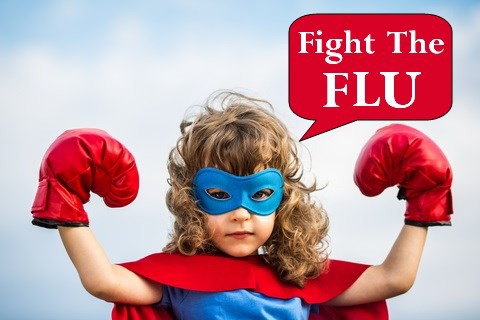 When:	 November 2nd @ 12:00 PM	Where:  Prattville Intermediate School	How much:	Vaccines are provided at NO COST to students,   parents, or schools. We bill both Medicaid and private insurance; however, we never bill students or parents for any out-of-pocket expenses or deductibles. Qualifying uninsured students can be given the vaccine at no charge.Why: The best way to minimize or avoid the spread of flu is to get an  annual flu vaccination. Each year the vaccine protects against new strains, therefore, the vaccine should be administered annually.What is FLUCELVAX QUADRIVALENT? FLUCELVAX QUADRIVALENT is a vaccine that helps protect against influenza (flu). FLUCELVAX QUADRIVALENT is for people aged 4 and older. Vaccination with FLUCELVAX QUADRIVALENT may not protect all people who receive the vaccine.